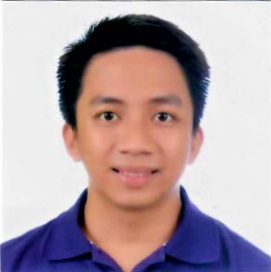 JOHN JOHN.351386@2freemail.com  PROFILE											A registered nurse with good interpersonal and communication skills seeking for a challenging position to utilize my strong critical and clinical knowledge and skills in providing the highest standards of care; with relevant experience in General Ward as Staff Nurse for 3.8years and as Head Nurse of the hospital for more than 2 years.KEY STRENGTHS                                                                 Excellent skills in prioritization and organization of work procedures including assessment and evaluationWell-developed analytical and problem solving skills in multidimensional and complex acute care settingHigh regard for the provision of holistic, adaptable and flexible care to diverse patient populations and their familiesExcellent ability to work effectively and efficiently under pressure with professionalismCommitted to grow, learn and adapt to varying changes through continuing professional developmentAbility to construct outstanding working relationship with colleaguesCollaborate effectively and efficiently with the healthcare team for the promotion of patient centered careEffective communication and conflict resolution skillsDemonstrates a solid understanding of and ability to perform according to the Competency Standards for Nurses, Code of Practice and Code of EthicsGood in supervisory and delegation skills; lead and direct nursing staffProven ability to manage and evaluate nursing staffIn-depth knowledge of all the procedures used in the management of the hospitalSound knowledge of all the equipment used in the medical surgical process.QUALIFICATIONCourse:  Bachelor of Science in Nursing 	Date of Attendance:  2 June 2006 – 31 March 2010Result: Successful GraduateInstitution:  Cotabato Medical Foundation College Inc., 			Address:  Poblacion 8, Midsayap North Cotabato, Philippines REGISTRATION HISTORYProfession: HAAD NurseStatus: RegisteredPlace of Exam: HAAD Abu DhabiProfession: NurseStatus: RegisteredPlace of Practice: PhilippinesEMPLOYMENT HISTORY1. Position:  Head  Nurse/ Health Educator - Full time (40 hours per week)    Company:  Midsayap Community Doctors Hospital    Address: Poblacion 8, Midsayap North Cotabato, Philippines    Period: October 2014 - PresentJob Description / Duties and Responsibilities:Supervises and coordinates nursing activities in the hospital unit; assigns duties and coordinates nursing serviceEvaluates nursing activities to ensure patient care, staff relations, and efficiency of serviceObserves nursing care and visits patients to ensure that nursing care is carried out as directed, and treatment administered in accordance with physician’s instructionsEnsure that nursing care meets regulatory standardsEnsure that nursing medical services are meeting patient needsDirects preparation and maintenance of patient’s clinical recordsInspects rooms and wards for cleanliness and comfortConducts Health Education every Wednesday with staff nursesAccompanies physician on rounds, and keeps informed of special orders concerning patientsParticipates in orientation  and training of personnelInvestigates and resolves complaints, or refers unusual problem to superior/chief nurseImplements, evaluates and revises plans to meet the unit goalsFacilitates monthly meetings with medical staff and other healthcare departmentsEvaluate  nursing  staff performance every six monthsImplement quality assurance systemsFacilitates and demonstrates patient and nursing staff health education lecturesAssumes 24 hour responsibility of the unitMonitor Infectious Related/Notifiable Diseases specially  Pulmonary Tuberculosis related disease and report to Rural Health Unit Perform administrative or managerial function such as taking responsibility for a unit’s staff budget, planning or long-range goals.2. Position:  General Ward Staff  Nurse - Full time (40 hours per week)    Company:  Midsayap Community Doctors Hospital    Address: Poblacion 8, Midsayap North Cotabato    Period: January 2011 – September 2014Job Description / Duties and Responsibilities:Undertakes a comprehensive and accurate nursing assessment of patient to identify appropriate nursing patient-centered interventionIdentifies and prioritizes actions and performs intervention based on individual patient care needs.Collaborate with members of the interdisciplinary health team to plan, implement, coordinate and evaluate patient care in consultation with the patient and their familiesDevelop and implement discharge planning process on admission of patientsEnsure that patient is provided with appropriate information to make informed decisions relating the treatment, and care reflects patient preferencesProvides nursing care according to plan and undertakes clinical practice procedures and skills in a competent safe wayEnsures that physician’s order are promptly and accurately carried out and implemented according to established policies and protocolAdministers medication in accordance with doctor’s order while observing legal responsibilities in preparation and safe administration of medication, adverse drug reactions and accompanying nursing responsibilities in drug administrationModify patient treatment plans as indicated by patients' responses and conditions.Maintain accurate, detailed medical information and vital signsMaitain patient’s privacy and confidentiality of all information and records at all timesPerforms routined patient rounds and addressed according to patient needsAssist the physician in any procedure or examination strictly observing aseptic technique Perform or assist others to perform proper aseptic techniques, isolation and infection control measuresProvide health teaching and holistic care to all patients, instruct individuals, families and other groups on topics such as health education, disease prevention  and develop health improvement programsInitiates corrective actions whenever information from monitoring equipment shows adverse symptomatologyResponds to urgent and emergent patient problems appropriately by demonstrating effective decision-making and critical thinking skillsDirect and supervise less skilled nurses or health care personnel or supervise particular unit.Direct or coordinate infection control programs, advising or consulting with specified personnel about necessary precautionEngage in continuous medical education and trainings for professional growthCASES HANDLED:Cerebrovascular Accident				•   Congestive Heart Failure		Myocardial Infaction					•   Chronic Obrstructive Pulmonary DiseasePregnancy Induced Hypetension			•   PneumoniaEmergency Labor					•   AsthmaHypertension						•   Chronic Renal FailureDiabetes Mellitus					•   Nephritis/ NephroticGout/ Arthritis						•   Dehydration/ Acute Gastroenteritis/Amoeba Poisoning						•   Liver Cirrhosis/ HepatitsAnimal Bites						•   Coronary Artery DiseaseGunshot Wounds and Stab Wounds			•   Near DrowningVehicular Accidents/ Wound Suturing		•   CancerRemoval Foreign Body				•  Thyroid ProblemsCircumcission						•   SeizuresSebaceous Cyst, Mass				•   Peptic Ulcer/ GastritisUrinary Tract Infection				•   HerniaEnlargement of the Prostate				•   Cholera	Pulmonary Tuberculosis				•   Systemic Viral InfectionPremature Delivered Babies				•   Anemia/ Blood DisorderPost Opperative Patient				•   AppendicitisPROFICIENCIES:IV Cannulation					•   Different Medication Giving Route	Obtaining 12-lead Electrocardiogram		•   Blood Glucose MonitoringBlood Transfusion					•   Administration of Oxygen		Skin Trauma/ Wound Dressing 			•   Removal of SuturesManagement of Patients following Surgeries   	•   BLS/ACLS Foley Catheter Insertion (male/female)Management of Patients with Stomas Management of patients with drains Oropharyngeal, Nasotracheal, Tracheostomy Suctioning/Care EQUIPMENT USED:Suction Machine						•   Bag Valve  MaskNebulizer / Pulmo Aide					•   Nasal Cannula 			Doppler							•   Non Re-breather MaskBlood Pressure Apparatus				•   Partial Re-breather MaskBililight / Drop Light					•   Neurologic HammerPerilight							•   Automated External Defibrillator12 Lead ECG Machine					•   DefibrillatorPulse Oximeter						•   Traction SplintGlucometer						•   Airway Adjuncts (OPA & NPA)Digital Thermometer					•   Spine/Cardiac BoardCardiac Monitor						•   Surgical InstrumentsManual & Digital Blood Pressure Apparatus		•   Cervical Collar